STRUTTURA DIDATTICA SPECIALE DI LINGUE E LETTERATURE STRANIERE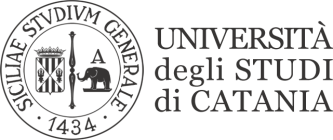                                                               RAGUSALINGUA E TRADUZIONE SPAGNOLA IIILINGUAGGI SETTORIALIPROF.SSA ANA VICTORIA GUARRERAIISESSIONEPROVA SCRITTA DEL 04 SETTEMBRE 2019Y62000558   SuperatoY62000426   Superato06/09/2019